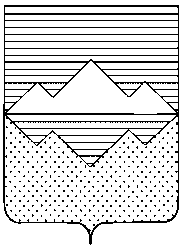 АДМИНИСТРАЦИЯСАТКИНСКОГО МУНИЦИПАЛЬНОГО РАЙОНАЧЕЛЯБИНСКОЙ ОБЛАСТИПОСТАНОВЛЕНИЕОт  «13 » октября 2016  года     № 714/1г. СаткаО  проведении общественных слушаний по рассмотрению объекта: «ООО Группа «Магнезит» Департамент по производству плавленого периклаза. Цех по обжигу огнеупорных материалов в электропечах, мощностью 50 тысяч тонн в год»В соответствии с Постановлением Администрации Саткинского муниципального района от 12.01.16 № 6 «Об утверждении Положения о порядке организации и проведения общественных обсуждений о намечаемой хозяйственной и иной деятельности, подлежащее государственной экологической экспертизе на территории Саткинского муниципального района Челябинской области, а так же в целях обеспечения прав  и  законных  интересов  физических  и  юридических  лиц,ПОСТАНОВЛЯЮ:Провести общественные слушания по рассмотрению объекта: «ООО Группа «Магнезит» Департамент по производству плавленого периклаза. Цех по обжигу огнеупорных материалов в электропечах, мощностью 50 тысяч тонн в год».Назначить дату проведения общественных слушаний на 14.11.2016 в 14.00 по адресу: г. Сатка, ул. Солнечная, д. 32, ООО «Группа «Магнезит», управление реализации инвестиционных проектов.Определить организатором общественных слушаний ООО «Группа «Магнезит», управление реализации инвестиционных проектов.Начальнику отдела организационной и контрольной работы Управления делами и организационной работы (Корочкина Н.П.) опубликовать настоящее постановление на официальном сайте Администрации Саткинского муниципального района.Контроль исполнения настоящего постановления возложить на первого заместителя Главы Саткинского муниципального района (Баранов П.А.).Глава Саткинского муниципального района                                                     А.А. Глазков                                        